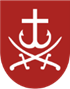 ВІННИЦЬКА МІСЬКА РАДАДЕПАРТАМЕНТ ОСВІТИ ВІННИЦЬКОЇ МІСЬКОЇ РАДИКод ЄДРПОУ 02141532НАКАЗ 16.12.2022				   м. Вінниця 				                   № 951Про підсумки проведення ІІ етапу Всеукраїнської учнівської олімпіади  з хімії в 2022-2023 навчальному роціВідповідно до Обласної цільової програми роботи з обдарованою молоддю на 2018-2022 роки, затвердженої рішенням 31 сесії 7 скликання Вінницької обласної Ради від 26 квітня 2018 року № 598,  Положення про Всеукраїнські учнівські олімпіади, турніри, конкурси з навчальних предметів, конкурси-захисти науково-дослідницьких робіт, олімпіади зі спеціальних дисциплін та конкурси фахової майстерності, затвердженим наказом Міністерства освіти і науки, молоді та спорту України від 22.09.2011 р. № 1099 (зі змінами), зареєстрованим в Міністерстві юстиції  України 17.11.2011 р. за № 1318/20056, наказу Міністерства освіти і науки України № 883 від 03.10.2022 «Про проведення Всеукраїнських учнівських олімпіад і турнірів з навчальних предметів у 2022/2023 навчальному році», наказу Департаменту гуманітарної політики Вінницької обласної державної адміністрації від 18.10.2022  № 208-аг «Про проведення І та ІІ етапів Всеукраїнських учнівських олімпіад з навчальних предметів у 2022-2023 навчальному році», з метою пошуку, підтримки, розвитку творчого потенціалу обдарованої молоді, 09.12.2022 р. у приміщенні  комунального закладу «Вінницький ліцей №36» проведено ІІ  етап Всеукраїнської олімпіади з хімії.Для участі у ІІ етапі Всеукраїнської учнівської олімпіади з хімії було зареєстровано 137 учнів  7-11 класів закладів загальної середньої освіти Вінницької міської територіальної громади. На олімпіаду з’явилися 105 учасників.Для проведення олімпіади адміністрацією  комунального  закладу «Вінницький ліцей №36»   було створено належні умови з урахування вимог Постанови Головного державного санітарного лікаря України від 06.09.2021 р. № 10 «Про затвердження протиепідемічних заходів у закладах освіти на період карантину у зв’язку з поширенням коронавірусної хвороби (COVID-19)».  Виходячи з вищевказаного,Н А К А З У Ю:Затвердити рішення журі ІІ  етапу  Всеукраїнської  олімпіади з хімії та визнати переможцями ІІ етапу Всеукраїнської учнівської олімпіади з хімії у 2022-2023 н. р. таких учнів:Направити переможців ІІ етапу (учнів 8 -11 класів) для участі в ІІІ етапі Всеукраїнської учнівської  олімпіади з хімії в кількості 26 учнів (додаток ).Керівникам закладів загальної середньої освіти Вінницької міської територіальної громади:Оголосити подяки вчителям хімії, які підготували переможців ІІ  етапу Всеукраїнської учнівської олімпіади з хімії.Забезпечити явку учасників на ІІІ (обласний) етап Всеукраїнської учнівської  олімпіади з хімії.Призначити відповідальних педагогів  за безпеку учнів під час руху до закладу, де буде проводитись обласна олімпіада та в зворотному напрямку.Керівником міської команди з хімії призначити  Яцюк К.М. – вчителя хімії КЗ "ВФМЛ №17".Контроль за виконанням даного наказу залишаю за собою.Заступник директора депариаменту                           	    Ірина БОЖОК             Рудик Любов        651033        Дідик Альона         671727                                    Додаток                                                                                   до наказу Департаменту освіти ВМР                                                                                             від 16 грудня 2022  № 951Склад команди учасників ІІІ етапу Всеукраїнської учнівської олімпіади з хімії Вінницької міської територіальної громади№п/пПрізвище,ім’я,по батькові учня/учениціМісцена II  етапіЗаклад освітиВчитель, який/яка підготував/підготувала                                                                                11-й клас                                                                                11-й клас                                                                                11-й клас                                                                                11-й клас                                                                                11-й клас1Костюченко Владислава МаксимівнаІКЗ "ВЛ №23"Шемчук М.В.2Рибачук Софія ЮріївнаІІІКЗ "ВЛ №18"Волянська Т.В.3Сірман Діана Анатоліївна ІІІКЗ "ВЛ №31"Гуйван Т.В.4Яровий Нікіта МихайловичІІІПодільський НТЛОММельник О.А.5Микитюк Володимир ВікторовичІІІПодільський НТЛОММельник О.А.6Ноготков Артур АндрійовичІІІКЗ "ВЛ №21"Жванецька І.С.7Кошурніков Ростислав ЮрійовичІІІПодільський НТЛОММельник О.А.10-й клас10-й клас10-й клас10-й клас10-й клас1Сегеда Марія СергіївнаІПодільський НТЛОМРєзнік О.Т.2Федорчук Вадим СергійовичІІІКЗ " ВЛ №16"Назарчук О.М.9-й клас9-й клас9-й клас9-й клас9-й клас1Дрилінський Ілля Сергійович ІКЗ "ВЛ №29"Д'яченко Г.В.2Зелінська Діана Олександрівна ІІКЗ "ВЛ №36"Міщенко С.Г.3Павлюк Аліна ОлександрівнаІІІКЗ "ВЛ №32"Лисюк О.С.4Теклюк Катерина РусланівнаІІІКЗ "ВЛ №4 ім. Д.І. Менделєєва"Ключенкова З.М.5Статкевич Дар'я ОлександрівнаІІІКЗ "ВЛ №23"Пукас М.М.6Николайчишена Вікторія АндріївнаІІІКЗ "ВТЛ "Дигас С.В.7Якименко Юлія Василівна ІІІКЗ "ВЛ №13"Чорна А.І.8-й клас8-й клас8-й клас8-й клас8-й клас1Добровольський Федір ОлександровичІКЗ "ВФМЛ №17"Яцюк К.М.2Рибак Ліліана Валеріївна ІКЗ "ВЛ №3 ім. М. Коцюбинського"Матушевська Я.С.3Волкова Валерія КирилівнаІІКЗ "ВЛ №18"Волянська Т.В.4Ремарчук Анна ОлександрівнаІІКЗ "ВЛ №36"Міщенко С.Г.5Керанчук Марія ЄвгенівнаІІІКЗ "ВЛ №20"Сольська Л.П.6Якимчук Сергій Ігорович ІІІКЗ "ВФМЛ №17"Яцюк К.М.7Калашніков Нікіта АндрійовичІІІКЗ "ВФМЛ №17"Яцюк К.М.8Огнівко Владислав ВолодимировичІІІПодільський НТЛОММельник О.А.9Крещенецька Наталія СергіївнаІІІКЗ "ВЛ №13"Корж О.Е.10Подрєзов Ярослав ВалерійовичІІІКЗ "ВГЛ №1 ім. М.І. Пирогова"Калініна Н.В.7-й клас7-й клас7-й клас7-й клас7-й клас1Луцишина Ніка ОлександрівнаІКомунальнийзаклад «Вінницькийліцей№12»Барановська С.М.2Майсон Владислава ВікторівнаІКомунальнийзаклад «Вінницькийліцей№ 36»Міщенко С.Г.3Антоненко  Олександра МихайлівнаІКомунальнийзаклад «Вінницькийліцей№ 33»Копаниця Т.В.4Студент Іван ЮрійовичІІКомунальнийзаклад «Вінницькийліцей№ 29»Гуцолюк Ю.В.5Денисюк Поліна ДмитрівнаІІКомунальнийзаклад «Вінницькийліцей№12»Барановська С.М.6Томашевський Віталій ЯрославовичІІКомунальний заклад «Вінницький гуманітарний ліцей № 1 імені М.І.Пирогова»Назарова В.Ф.7Кравченко Анна АндріївнаІІКомунальнийзаклад «Вінницькийліцей№ 33»Копаниця Т.В.8Осадчук Анна ПавлівнаІІКомунальнийзаклад «Вінницькийліцей№16»Швандер І.М.9Бадюк Маргарита ПетрівнаІІКомунальнийзаклад «Вінницькийліцей№11»Васильківська О.В.10Рибас Владислав  ІгоровичІІІКомунальнийзаклад «Вінницькийліцей№ 29»Д’яченко Г.В.11Резолюта Артур ВасильовичІІІКомунальнийзаклад «Вінницькийліцей№27»Ліщишина В.М.№п/пПрізвище,ім’я,по батькові учня/учениціМісцена II  етапіЗаклад освітиВчитель, який/яка підготував/підготувала                                                                                11-й клас                                                                                11-й клас                                                                                11-й клас                                                                                11-й клас                                                                                11-й клас1Костюченко Владислава МаксимівнаІКЗ "ВЛ №23"Шемчук М.В.2Рибачук Софія ЮріївнаІІІКЗ "ВЛ №18"Волянська Т.В.3Сірман Діана Анатоліївна ІІІКЗ "ВЛ №31"Гуйван Т.В.4Яровий Нікіта МихайловичІІІПодільський НТЛОММельник О.А.5Микитюк Володимир ВікторовичІІІПодільський НТЛОММельник О.А.6Ноготков Артур АндрійовичІІІКЗ "ВЛ №21"Жванецька І.С.7Кошурніков Ростислав ЮрійовичІІІПодільський НТЛОММельник О.А.10-й клас10-й клас10-й клас10-й клас10-й клас1Сегеда Марія СергіївнаІПодільський НТЛОМРєзнік О.Т.2Федорчук Вадим СергійовичІІІКЗ " ВЛ №16"Назарчук О.М.9-й клас9-й клас9-й клас9-й клас9-й клас1Дрилінський Ілля Сергійович ІКЗ "ВЛ №29"Д'яченко Г.В.2Зелінська Діана Олександрівна ІІКЗ "ВЛ №36"Міщенко С.Г.3Павлюк Аліна ОлександрівнаІІІКЗ "ВЛ №32"Лисюк О.С.4Теклюк Катерина РусланівнаІІІКЗ "ВЛ №4 ім. Д.І. Менделєєва"Ключенкова З.М.5Статкевич Дар'я ОлександрівнаІІІКЗ "ВЛ №23"Пукас М.М.6Николайчишена Вікторія АндріївнаІІІКЗ "ВТЛ "Дигас С.В.7Якименко Юлія Василівна ІІІКЗ "ВЛ №13"Чорна А.І.8-й клас8-й клас8-й клас8-й клас8-й клас1Добровольський Федір ОлександровичІКЗ "ВФМЛ №17"Яцюк К.М.2Рибак Ліліана Валеріївна ІКЗ "ВЛ №3 ім. М. Коцюбинського"Матушевська Я.С.3Волкова Валерія КирилівнаІІКЗ "ВЛ №18"Волянська Т.В.4Ремарчук Анна ОлександрівнаІІКЗ "ВЛ №36"Міщенко С.Г.5Керанчук Марія ЄвгенівнаІІІКЗ "ВЛ №20"Сольська Л.П.6Якимчук Сергій Ігорович ІІІКЗ "ВФМЛ №17"Яцюк К.М.7Калашніков Нікіта АндрійовичІІІКЗ "ВФМЛ №17"Яцюк К.М.8Огнівко Владислав ВолодимировичІІІПодільський НТЛОММельник О.А.9Крещенецька Наталія СергіївнаІІІКЗ "ВЛ №13"Корж О.Е.10Подрєзов Ярослав ВалерійовичІІІКЗ "ВГЛ №1 ім. М.І. Пирогова"Калініна Н.В.